ΒΙΟΓΡΑΦΙΚΟ ΣΗΜΕΙΩΜΑΠΡΟΣΩΠΙΚΑ ΣΤΟΙΧΕΙΑ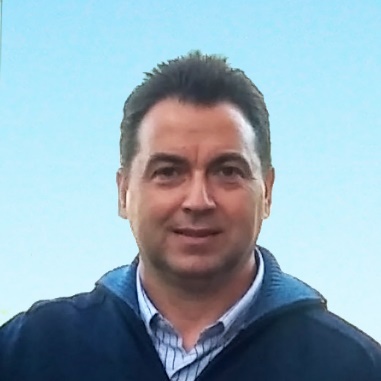 Επώνυμο: ΜηνιώτηςΌνομα: ΖαννήςΠατρώνυμο: ΓεώργιοςΕιδίκευση: Καθηγητής ΘεολόγοςΤηλέφωνο Επικοινωνίας: 6945321606Email: zmin@windowslive.comΣΠΟΥΔΕΣ / ΠΤΥΧΙΑΥποψήφιος Διδάκτωρ του Τμήματος Εσωτερικής Αρχιτεκτονικής στο Πανεπιστήμιο Δυτικής Αττικής, με θέμα «Οικολογία: Αισθητική και Ορθοδοξία ως μία οντολογική διαλεκτική» (2019 – σήμερα).Master of Arts (MA) στη Θεολογία από το Πανεπιστήμιο Νεάπολις Κύπρου (10/2016-02/2018).Πτυχίο Θεολογίας από τη Θεολογική Σχολή του Εθνικού Καποδιστριακού Πανεπιστημίου Αθηνών (01/1990 – 04/1993).Πτυχίο Ανωτέρας Εκκλησιαστικής Σχολής Αθηνών (08/1986 – 10/1989).ΕΠΑΓΓΕΛΜΑΤΙΚΗ ΔΡΑΣΤΗΡΙΟΤΗΤΑΚαθηγητής Θεολόγος στο Λύκειο των Εκπαιδευτηρίων Δούκα (1996 – σήμερα).Μέντορας Καθηγητής, συνεργάτης με το Τμήμα Θεολογίας της Θεολογικής Σχολής Αθηνών στο Πρόγραμμα Πρακτικής – Διδακτικής Άσκησης Φοιτητών.ΑΛΛΕΣ ΓΝΩΣΕΙΣ / ΔΕΞΙΟΤΗΤΕΣProficiency (Γ2) στα Αγγλικά.Πιστοποίηση στην Πληροφορική (Β2) από το Ι.Δ.ΕΚ.Ε. του ΥΠ.Ε.Π.Θ. (2006).Δίπλωμα Πρώτων Βοηθειών – Καρδιοαναπνευστική Αναζωογόνηση (CPR, κ.ά.), από το Life Guard Hellas Training Center (2008).Δίπλωμα Πυροπροστασίας από το Life Guard Hellas Training Center (2010).ΣΥΝΕΔΡΙΑ / ΣΕΜΙΝΑΡΙΑ – ΕΠΙΜΟΡΦΩΣΗΕπιμορφωτικό Συνέδριο για εκπαιδευτικούς από το Παιδαγωγικό Ινστιτούτο και το Διορθόδοξο Κέντρο της Εκκλησίας της Ελλάδος με θέματα όπως: « η διαπολιτισμική εκπαίδευση, η προαγωγή της ψυχικής και πνευματικής υγείας, τεχνικές επίλυσης συγκρούσεων, κ.ά,» (2009).Ετήσιο 50ο Παιδαγωγικό Συνέδριο του Τομέα Επιστημόνων – Εκπαιδευτικών του Συλλόγου «Ο Μέγας Βασίλειος», με θέμα: «Η πρόκληση της σύγχρονης παιδείας για διαχρονικές αξίες και πρότυπα», Πολεμικό Μουσείο Αθηνών (2009).Επιμορφωτικό Συνέδριο για εκπαιδευτικούς υπό την αιγίδα του Παιδαγωγικού Ινστιτούτου με θέμα: «Ευρωπαϊκά προγράμματα ηλεκτρονικής συνεργασίας Σχολείων», Πεντέλη  (2010).Συμμετοχή ως Συντονιστής Κολύμβησης στο Πρόγραμμα Εθελοντισμού των Παγκόσμιων Θερινών Αγώνων Special Olympics, Ολυμπιακό Στάδιο Αθήνας (2011).Ετήσιο 52ο Παιδαγωγικό Συνέδριο του Τομέα Επιστημόνων – Εκπαιδευτικών του Συλλόγου «Ο Μέγας Βασίλειος» με θέμα: «Ο Ιδεολογικός Ολοκληρωτισμός και η δύναμη του ενός», Πολεμικό Μουσείο Αθηνών (2011).Εκπαιδευτική Ημερίδα «Μάθηση 2.0 – Αξιοποίηση Διαδικτυακών Εργαλείων και Κοινοτήτων στον τομέα της Εκπαίδευσης και της Διά Βίου Μάθησης», από το Ερευνητικό Πανεπιστημιακό Ινστιτούτο Εφηρμοσμένης Επικοινωνίας του Τμήματος Επικοινωνίας και Μ.Μ.Ε. ΤΟΥ Πανεπιστημίου Αθηνών (2011).Ημερίδα μνήμης και τιμής για τον Ποιητή Γιώργο Σεφέρη από την Hellenic Authors Society (2012).Συνέδριο με θέμα: «Εκφοβισμός των Εφήβων – Τρόποι πρόληψης και αντιμετώπισης στο σχολικό περιβάλλον Ελλάδας και Κύπρου» από το Ευρωπαϊκό Πρόγραμμα Comenius Regio, Νέο Ηράκλειο Αττικής (2013).Συμμετοχή στο Σεμινάριο – Εργαστήριο με θέμα: « Η Θετική Προσέγγιση στη Διαχείριση του Ενδοσχολικού Εκφοβισμού» από τον Συμβουλευτικό Σταθμό Νέων Δ/νσης Δ.Ε. Β’ Αθήνας, Νέα Ιωνία (2014).Συνδιοργάνωση του 1ου Μεσογειακού Μαθητικού Συνεδρίου στην Κωνσταντινούπολη (2014).Επιμορφωτικό Συνέδριο με θέμα: «Η συμβολή των Ερευνητικών Εργασιών, Προγραμμάτων Σχολικών Δραστηριοτήτων και Βιωματικών Δράσεων στην πρόληψη του σχολικού εκφοβισμού και στη βελτίωση του κλίματος στο Σχολείο», από την Περιφερειακή Διεύθυνση Β/θμιας Εκπ/σης Αττικής, Αγία Παρασκευή (2014).Επιμορφωτικό Σεμινάριο για εκπαιδευτικούς από το Τμήμα Θεολογίας της Θεολογικής Σχολής του Ε.Κ.Π.Α., με θέμα: «Παιδαγωγική προσέγγιση του σύγχρονου σχολείου. Η φιλοσοφία της μάθησης», Πεντέλη (2015).Συνδιοργάνωση του 2ου Μεσογειακού  Μαθητικού Συνεδρίου στην Τεργέστη της Ιταλίας (2015).Συνδιοργάνωση του 3ου Μεσογειακού Μαθητικού Συνεδρίου στη Λευκωσία της Κύπρου (2016).Συνδιοργάνωση με το Ευρωπαϊκό Πολιτιστικό Κέντρο Δελφών Συνεδρίου με θέμα: «Το Βυζάντιο ανάμεσα στην Αρχαιότητα και τη σύγχρονη Ελλάδα», Πολιτιστικό Κέντρο Δαΐς (2016).Ετήσιο 58ο Παιδαγωγικό Συνέδριο του Τομέα Επιστημόνων – Εκπαιδευτικών του Συλλόγου «Ο Μέγας Βασίλειος» με θέμα: «Η συμβολή της φυσικής οικογένειας στην ισόρροπη ψυχοσωματική ανάπτυξη των παιδιών», Πολεμικό Μουσείο Αθηνών (2017).Επιμορφωτικό Σεμινάριο από τα Εκπαιδευτήρια Δούκα με θέμα: «Εξωστρέφεια και Επικοινωνία Σύγχρονες Μέθοδοι Διαχείρισης Κοινού- Ο πολύτιμος Άλλος», Πολιτιστικό Κέντρο Δαΐς (2017).Συνδιοργάνωση του 4ου Μεσογειακού Μαθητικού Συνεδρίου στη Νάπολη της Ιταλίας (2017).Επιμορφωτικό Σεμινάριο από το το Τμήμα Θεολογίας της Θεολογικής Σχολής του Ε.Κ.Π.Α., με θέμα: « Ο ρόλος της διαχείρισης της τάξης στην επίτευξη της μάθησης στη σχολική τάξη» (2018).Συνδιοργάνωση του 5ου Μεσογειακού Μαθητικού Συνεδρίου στο Βελιγράδι της Σερβίας (2018).Συνδιοργάνωση του 6ου Μεσογειακού Μαθητικού Συνεδρίου στη Βενετία της Ιταλίας (2019).Επιστημονικό Συνέδριο με θέμα: « Μίλτος Κουντουράς – Στρατής Μυριβήλης – βίοι παράλληλοι και τεμνόμενοι» από την Περιφερειακή Διεύθυνση Β/θμιας Εκπαίδευσης Βορείου Αιγαίου, Μυτιλήνη (2019).Επιμορφωτικό Συνέδριο Ιστορίας με θέμα: «Η Ελλάδα στον 20ο αιώνα», από το Πολιτιστικό Ίδρυμα Ομίλου Πειραιώς (2019).Συνέδριο με θέμα: «Developing language awareness in subject classes», από το Ευρωπαϊκό Κέντρο Σύγχρονων Γλωσσών του Συμβουλίου της Ευρώπης στο 1ο Π.Ε.Κ.Ε.Σ Β. Αιγαίου (2019).Συνδιοργανωτής του Εκπαιδευτικού Προγράμματος «Play Unified, Learn Unified» στο πλαίσιο της επίδειξης Motor Activities Training Program (MATP)των Special Olympics, Αθλητικό Κέντρο Δαΐς (2020).Επιμορφωτικό Συνέδριο της Π.Δ.Ε. Αττικής με θέμα: «Κλιματική κρίση και εκπαίδευση για την αειφορία» (2021).Σεμινάριο του Διορθοδόξου Κέντρου της Εκκλησίας της Ελλάδος με θέμα: «Διατήρηση και προληπτική συντήρηση των εκκλησιαστικών βιβλιοθηκών. Βιβλία και αρχειακό υλικό» (2021).Συνέδριο της Π.Δ.Ε. Αττικής με θέμα: «ΠΔΕ Αττικής και ημέρες ERASMUS 2021: Αναδεικνύοντας πρωτοβουλίες ευρωπαϊκής συνεργασίας στη σχολική εκπαίδευση» (2021).Συνέδριο της Π.Δ.Ε. Α/μιας και Β/θμιας Εκπαίδευσης Αττικής με θέμα «Ενδοσχολικός εκφοβισμός: Πρόληψη και Αντιμετώπιση» (2022).ΜΕΛΟΣΜέλος της Πανελληνίου Ενώσεως Θεολόγων (1994 – 2010).Γενικός Γραμματέας του Χριστιανικού Ομίλου Φοιτητών και Επιστημόνων (ΧΟΦΕ) (1987 – 1999) και έκτοτε μέλος του Δ.Σ.Άμισθος επιστημονικός συνεργάτης του Ελληνικού Ιδρύματος Πολιτισμού (2019 – σήμερα).ΕΠΙΣΤΗΜΟΝΙΚΗ ΔΡΑΣΤΗΡΙΟΤΗΤΑ / ΔΗΜΟΣΙΕΥΣΕΙΣΜόνιμος αρθρογράφος στο Μηνιαίο Θεολογικό περιοδικό « Καινή Κτίσις» (1985 – 2010). Παράλληλη αρθρογράφηση  και σε άλλα θρησκευτικά και επιστημονικά περιοδικά όπως : «Ανησυχίες», «Μαχητής», «φιλόθεος Πνοή», «Δίλεπτον», κ.ά.Συγγραφέας ενός βοηθήματος γλωσσικής κατανοήσεως της Θείας Λειτουργίας του Αγίου Ιωάννη του Χρυσοστόμου. εκδ. Εκπαιδευτηρίων Δούκα (1997).Συγγραφέας τεύχους με τίτλο: « Οι Παιδαγωγικές ιδέες και τα Παιδαγωγικά μηνύματα των Τριών Ιεραρχών», εκδ. Εκπαιδευτηρίων Δούκα (2006).Συγγραφέας τεύχους με τίτλο: « Ο ρόλος της Εκκλησίας στην Εθνεγερσία του 1821», εκδ. Εκπαιδευτηρίων Δούκα (2008).Εισηγητής στο 1ο Hellenic Sumer Camp: Youth in Action, με θέμα: « The participation of young people in Technology», Κυλλήνη (2011).Εισηγητής στην 1η Πανελλήνια Συνδιάσκεψη Νεολαίας με θέμα: « Η αξιοποίηση των Νέων Τεχνολογιών – Μία πρωτοπόρος και καινοτόμος δράση», Λάρισα (2011). Εισηγητής σε Εκπαιδευτικό Συνέδριο με θέμα: «European Council for Youth Mobility in Research and Technology», Συνεδριακό Κέντρο Δαΐς (2012).Εισηγητής σε Θεολογική Σύναξη στην Ι. Μητρόπολη Ν. Ιωνίας και Φιλ/φείας, με θέμα: « Η Ορθοδοξία στην εποχή της Παγκοσμιοποίησης» (2012).Εισηγητής στην ετήσια Ποιμαντική Συνάντηση της Ι. Μητροπόλεως Ν. Ιωνίας και Φιλ/φείας, με θέμα: «Οι διαφορές ανάμεσα στην Ορθόδοξη Εκκλησία και τον Παπισμό» (2014). Εισηγητής στο 1Ο Μεσογειακό Μαθητικό Συνέδριο στην Πατριαρχική Μεγάλη του Γένους Σχολή, με θέμα: « Εξερευνώντας την Πόλη μου», Κωνσταντινούπολη (2014).Εισηγητής στο 2ο Μεσογειακό Μαθητικό Συνέδριο στο θέατρο  Miela της Τεργέστης, με θέμα: « Δημοκρατία, ανθρώπινα δικαιώματα, ανεκτικότητα», Τεργέστη Ιταλίας (2015).Εισηγητής στο 4ο Μεσογειακό Μαθητικό Συνέδριο στη Βασιλική San Lorenzo Maggiore, με θέμα: «Ελληνορωμαϊκός Πολιτισμός και Ευρωπαϊκή Ιδέα: Από τη συνείδηση της Ιστορίας στη διαμόρφωση των Ευρωπαϊκών Αξιών», Νάπολη Ιταλίας (2017).Συγγραφέας τεύχους στην Αριστοτελική Φιλοσοφία, εκδ. Εκπαιδευτηρίων Δούκα (2018).Εισηγητής στο 1Ο Διεπιστημονικό Συνέδριο της Ανωτάτης Εκκλησιαστικής Ακαδημίας Αθηνών με θέμα: «Χριστιανισμός και Ανθρωπισμός». Το θέμα της εισήγησης ήταν: «Η σωτηριολογική αξία του ανθρώπινου προσώπου κατά την Ορθόδοξη Χριστιανική διδασκαλία», Κηφισιά (2019).Εισηγητής στο 6ο Μεσογειακό Μαθητικό Συνέδριο στο θέατρο Corso στο Μέστρε Βενετίας, με θέμα: « Η ιστορία συναντά τις τέχνες, τα γράμματα και την τεχνολογία. Ο άνθρωπος και η διαδρομή του από την Αναγέννηση στον σύγχρονο πολιτισμένο κόσμο», Βενετία (2019).Εισηγητής στο 10ο Οικολογικό Συνέδριο (HELECOS 10) με θέμα: « Habitat and Protected Areas Management in Greece» (2021).Εισηγητής στο διεθνές Συνέδριο του Μουσείου Σύγχρονης Τέχνης TERIADE, με θέμα: « Η Παιδαγωγική και Ψυχολογική Διάσταση της Τέχνης: Τα Μουσεία ως πυλώνες πολιτισμού και δεξιοτήτων ζωής». Το θέμα της εισήγησης ήταν: «Η αισθητική διάσταση της Τέχνης στο χώρο και στον χρόνο» (2021).Συγγραφέας βιβλίου(υπό έκδοση/ τώρα) με τίτλο: «Εις οσμήν ευωδίας πνευματικής», εκδ. Ι. Σιδέρη.ΔΙΑΚΡΙΣΕΙΣ8th State of the Art Adolescent Medicine Course – Έπαθλο για την Πρωτοποριακή Δράση – Καλύτερη Πρακτική Best Practice: «peer-to-peer education», από την Β’ Παιδιατρική Κλινική Παν. Αθηνών του Νοσοκομείου Παίδων « Παν. και Αγγλ. Κυριακού».Έπαινος αναγνώρισης για τη σημαντική προσφορά στον Εθελοντισμό, από το Δήμο Αμαρουσίου (2016).